LIP loveBarvy, které si zamilujete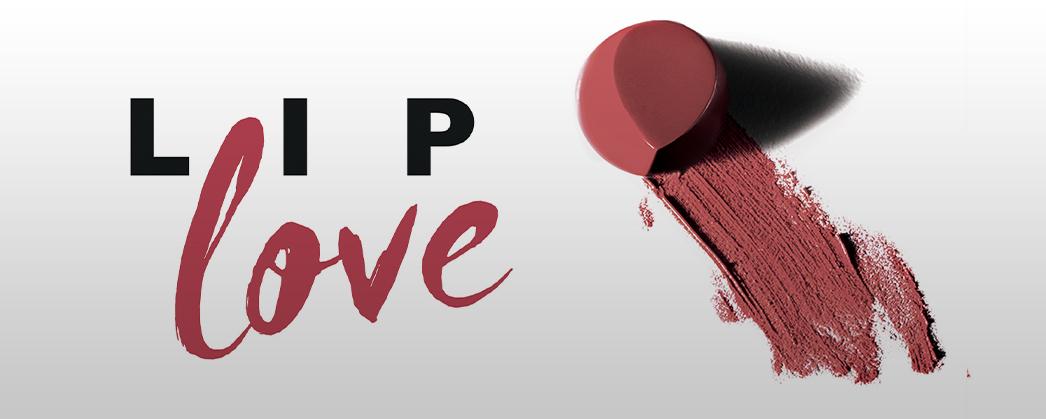 Červené, oranžové a hnědavé odstíny sluší nejen spadanému listí, ale také rtům. Přesvědčí vás o tom nová kolekce ALCINA LIP love, která září právě v těchto tónech a proměňuje tak každý podzimní look v něco okouzlujícího. Vedle rtěnek a fluidů řada zahrnuje i pečující olej, aby rty byly i přes nepříznivé počasí vždy v kondici. Soft Touch Lipstick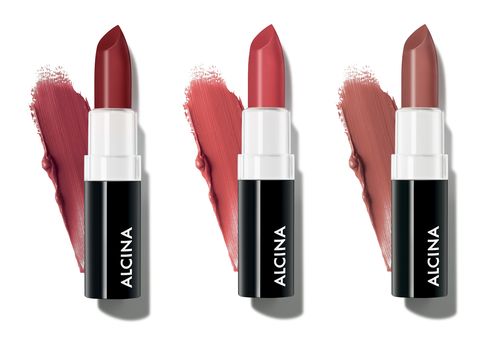 Působivé a neotřelé odstíny, jemná, krémová textura, která je na rtech velmi příjemná, a atraktivní saténový finiš – to je nová rtěnka Soft Touch Lipstick. Nabízí také vysoké krytí a intenzivní, plnou barvu již v první vrstvě.K dostání ve třech odstínech:tuscan redwarm coralteddy nudeProfi tip: Pro extra porci lesku vklepejte do rtů Lip Oil jako svrchní vrstvu.  MPC: 340 Kč /  12,00 €Glittery Lip Fluid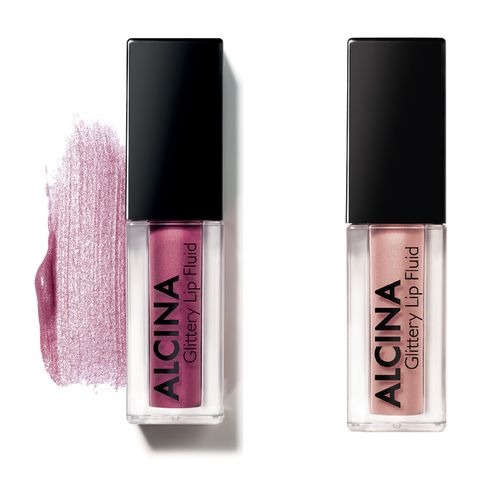 Dokonalou kombinaci matu a třpytu nabízí Glittery Lip Fluid. Má matnou texturu, ale po zaschnutí a následném promnutí rtů se aktivují třpytivé pigmenty a vytvoří se tak efektní zářivý finiš. Užívat si budete jeho dlouhou výdrž, střední až vysoké krytí a příjemný pocit při nošení.K dostání ve dvou odstínech:roseberryMPC: 300 Kč / 11,00 €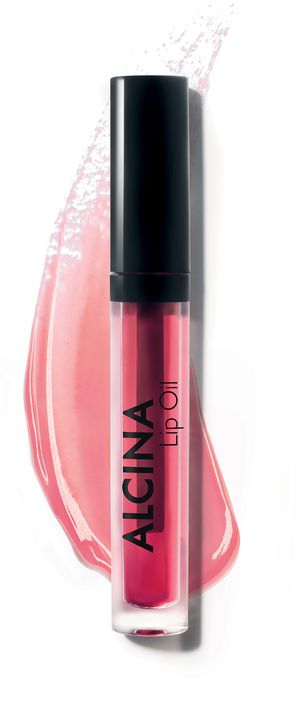 Lip OilCitlivá oblast rtů je v zimě namáhána nízkými teplotami a k dobré kondici jim nepomáhá ani nošení roušek. Potřebujeme proto produkt, který rychle a účinně nabídne popraskaným a suchým rtům péči. Tu zajistí kdykoliv během dne Lip Oil. Dodává rtům výživu a propůjčí jim lesk, který je opticky vyplní a vytvoří plnější dojem. Zároveň je zanechá krásně hebké, jemné a přirozené. Tip: Toužíte-li po nádherně hebkých rtech, použijte olej před spaním a nechte jej působit.MPC: 275 Kč / 10,00 €K dostání v salonech spolupracujících se značkou ALCINA od listopadu 2020.  